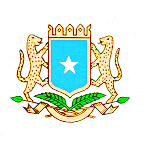 Federal Republic of SomaliaMinistry of FinanceInvitation for Bids (IFB) – International Competitive Bidding (ICB)1.	This Invitation for Bids (IFB) follows the General Procurement Notice (GPN) for this project that appeared in UNDB online on June 01,2016.2.	The Republic of Somalia has received a loan from the International Development Association toward the cost of The Somali Core Economic Institution and Opportunities Program, and it intends to apply part of the proceeds of this loan to payments under the agreement(s) resulting from this IFB: Somalia Transaction Automation and Reporting System (STAR) – IFB No.SO-MoF-2018-1-GO-RFB.3.	The Ministry of Finance of Federal Republic of Somalia serves as the implementing agency for the project and now invites sealed bids from eligible Bidders for Design, supply, installation, commissioning and support for an ATS+ Somalia Transaction Automation and reporting system (STARS).4.	Bidding will be conducted using the International Competitive Bidding (ICB) procedures specified in the World Bank’s Guidelines: Procurement of Goods, Works and Non-Consulting Services under IBRD Loans and IDA Credits & Grants” dated January 2011 (revised July 2014) and its “Guidelines: Selection and Employment of Consultants under IBRD Loans and IDA Credits & Grants” dated January 2011” (revised July 2014); and is open to all Bidders eligible as defined in these Guidelines,that meet the following minimum qualification criteria:Bidder’s Financial Capability The Bidder shall furnish documentary evidence that it meets the following financial requirement(s): the average Annual Turnover in the last three years (2015, 2016, 2017) to be not less than USD 3,500,000 (United States Dollars three million five hundred thousand only); In the case of a Joint Venture, the financial figures for each partner shall be added together to determine the Bidder’s compliance with the minimum qualification criteria for financial and technical capability. However, for a Joint Venture to qualify, each of its partner must meet at least 25 percent of the minimum criteria for financial capability and the partner in charge at least 40 percent.Bidder’s Experience and Technical Capacity The Bidder must have implemented an automated transfer system (ATS) that integrates functionality for real time gross settlement (RTGS), automated clearing house (ACH) and instant funds transfer (IFT) on a single platform. The ATS must facilitate both large-value and time critical payments that are processed on a transaction-by-transaction basis; clearing and settlement of all small-value, high-volume or bulk retail payment instrumentswhich can be processed on a batch basis or as instant funds transfers (IFT). The Bidder must have at least one site that is operational, preferably in a fragile or transition context like Somalia;The Bidder must have implemented payment systems within the financial services sector and provided implementation services relevant for the design, supply, installation, commissioning and support of payment systems in the last five years;During the past five (5) Years, the Bidder must have completed at least two (2) successful implementation with a contract with at least USD 1,300,000.00 each involving thedesign, supply, installation, commissioning and support of a similar system and of a comparable scale, preferably in a fragile or transition context like Somalia;Bidder’s Legal Requirements	The Bidder shall be legally registered in its country of origin.Interested eligible Bidders may obtain further information from the Ministry of Finance of Somalia and inspect the bidding documents at the address given below during office hours from 8:00 to 16:00 hour local time.A pre-bidtelephone conferencemeeting which potential bidders may attend will be held onTuesday July 24, 2018 at 3:00pm Somalia time (WEBEX number will be communicated).A complete set of bidding documents in English language may be purchased upon the submission of a written application to the address below and upon payment of a non-refundable fee of USD50.00 or equivalent in local currency. The method of payment will be cash or direct deposit to a specified client account number that will be provided upon request.  The document including any subsequent amendment or additional will be sent to the bidder by e-mail. Prior registration is required for submitting clarification questions on the bidding documents and receiving automatic notice of answers and addenda to the bidding documents. Bids must be delivered to the address below on or beforeSaturdayAugust 25, 2018 at 3:00pm Somalia local time.Bids need to be secured by a “bid securing declaration” using the form including in the bidding document. Late bids will be rejected. Bids will be opened in the presence of Bidders’ representatives who choose to attend at the address below at 3::00pm Somalia local time onSaturday August 25, 2018.The attention of prospective Bidders is drawn to (i) the fact that they will be required to certify in their bids that all software is either covered by a valid license or was produced by the Bidder and (ii) that violations are considered fraud, which can result in ineligibility to be awarded World Bank-financed contracts.The address referred to above is shown below:Physical Address for submission of bidsThe Score Project Procurement Specialist,SCORE Project Office,Ministry of Finance, Federal Republic of SomaliaLocation: Shangani District, Mogadishu – Somalia Telephone: 	+25290619012032E-mail:          bidsmof@gmail.comIssuing date of the IFBJuly 11,2018Name of CountryFederal Republic of SomaliaName of ProjectThe Somali Core Economic Institution and Opportunities ProgramBrief Description of the Information SystemDesign, supply, installation, commissioning and support for an ATS+” Somalia Transaction Automation and Reporting System” (STARS)Loan / Credit NumberP152441IFB Title Somalia Transaction Automation and Reporting System” (STARS)IFB NumberSO-MoF-2018-1-GO-RFB